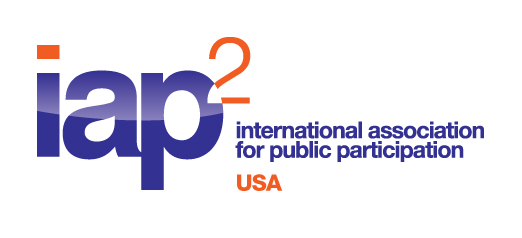 2014 ANNUAL GENERAL MEETINGTUESDAY, MAY 20TH10:00 – 10:30 PDTWebinarDRAFT AGENDAWelcome and call to order Adoption of Rules of Order and confirmation of AgendaHighlights from 2013 Treasurer’s Report on 2013 FinancesIntroduction of the 2014 Board Plans for 2014New BusinessAGM Business Meeting Adjournment